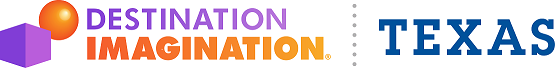 Important Reminder- Please have all tournament data forms completed by Tuesday, April 2, 2024 at 11:59 p.m. School District and Membership Number: School Coordinator: Team Name:      TM Name: (school coordinator copy)Invoice/Statement link: found at registeryourteam.org (if you have a P.O. on file, payment is due no later than April 7th to avoid a $50.00 late fee). Important Tournament Checklist and Tips for a Successful and Pleasant On-Site Check In/Registration (Keep this handy) Where: The Mavericks Center at UT at Arlington- Lone Star Auditorium (open to team manager, coordinator, and sponsor only-no children please). You will be entering on the first floor and exiting on the second floor. Children are not allowed on the second floor (MAC policy). 500 W Nedderman DriveArlington, TX 76013 Room: Lone Star Auditorium When: Friday, April 12, 2024 (evening only)(Saturday is reserved for competition. This will allow you to focus on your students).  *My group time is:  https://texasdi.org/state-tournament You can view the entire list on our website. Checklist ItemsWristbands (everyone must be wearing their wristband at all times). They will be mailed to you, if you purchased them online. If you ordered with your team at registeryourteam.org, you will pick up those items at on-site registration (only during your group time). You can purchase wristbands at the door for $20.00 each (children 3 and under are free). All issues will be resolved with your itemized receipt (you can access this via registeryourteam.org)Required Paperwork- Make sure you have all of the required paperwork submitted online (see below). Group Time- Only come to *On-Site Check In during your assigned group time. Until that time and after checking in, enjoy the Mixer. The Mixer is open to all State Bound DI teams and supporters (wristbands are required by everyone at all DI events) from 6:00-9:00 p.m. If you cannot make it during your group time, please plan to send someone in your place. Laptop or Device (in case you are ask to edit any paperwork on site). Awards at Globe Life Field Stadium Arlington- Doors open at 7:00- Starts at 8:00 p.m.  Wristbands are required and must be purchased at the tournament (see website for times and locations) if you don’t already have one. Wristbands cannot be purchased at Globe Life Field. You must purchase them in advance. Please be sure you have reviewed and communicated Globe Life Field’s no bag policy (or small 16X16X8 purse), traffic instructions, parking instructions, seating instructions, entry and exit plan. This information can be found on our website soon. Your team’s seating area will be sent to you one week prior. Communicate with Parents- wristband requirements, closed IC, no bag policy for Stadium, team name, challenge, performance time, location, where to meet before and after, your travel plans, lunch, break plans etc. Please refer to our website for these important details. Items you will receive one week prior to tournament- Team schedule, Award Ceremony Seating Assignment, and Lone Star Finals App LinkOnsite Check In Registration Process:Step 1- Pick up your color-coded boarding pass from our boarding attendant at the door near Lone Star Auditorium at The MAC during your assigned check in time. No one will be allowed to wait in the On-Site Check In/Registration line, unless they have the proper boarding pass. No children allowed in this area. Please, enjoy the Mixer before and/or after your assigned On-Site Check In/Registration time. Children are not allowed on the 2nd floor of the MAC per UTA’s policy.  Step 2- Wait in the area of your color-coded boarding pass until called to come into the Lone Star Auditorium (lower level) to complete Registration. Make sure you have all of your required paperwork or screenshot. You will not be allowed to participate in the tournament without all required paperwork or screenshot. We will check you off the list once we have verified your paperwork or screenshot. Be sure to keep a screenshot of your registration receipt with you throughout the tournament and awards. You may be required to confirm information several times. Not all of our volunteers will have access to our system onsite.  You will find your invoice/statement/receipt link at the top of this page.  It can also, be found on registeryourteam.org (view statement/invoice). Please remember you are responsible for ensuring payment is made on your behalf, if your invoice shows a P.O. was issued on your behalf. Step 3- When your colored boarding pass is called, enter through the main level into the Lone Star Auditorium and find an open line or shortest line to complete the check-in process. During this time, you will receive all of your state pre-ordered t-shirts, pins, and wristbands (you must present your itemized receipt- (found on registeryourteam.org).  Wristbands ordered outside of registeryourteam.org were or will be mailed to you. Please refer to slide 11 in the presentation on our website.  If they were ordered with your team order (registeryourteam.org), you will pick them up during on-site registration. They will not be given to you before your group time (refer to slide 11 on our website- under presentation). Paperwork Requirement Tips and InfoOur volunteers working On-Site Check In/Registration will be asking for the below paperwork or screenshot-see Required Paperwork Checklist. Copies of paperwork or a laptop will NOT be available on-site.  You must bring your own laptop and screenshot of your paperwork or paper copies. No one will be permitted to compete without completing the On Site Check In/Registration process on Friday. We will only have our registration volunteers for one night. Thank you for practicing good sportsman ship by valuing and respecting our volunteers and their time. Regional t-shirts and pins- be sure you contact your Regional Director in regards to any regional t-shirts and/or pins. You will need to find out where to pick those up. The Lone Star Finals On-site Registration will be strictly state registration and state team orders only. We will not be distributing regional items. Step 4- Before you leave the room if you have a state t-shirt/pin, wristband order, step over to the seating area to double check your state t-shirt, pin, wristband order. Please, see me (Jenny Jarvis) at the Solution Table, if your order is incorrect. You must present your itemized receipt (via registeryourteam.org).  If your order is correct, you may exit through the exit located on the second level and enjoy the rest of your evening. All sales are final when you leave the room. Please remember you will need to exit on the 2nd floor and children are not allowed on the 2nd floor (per UTA policy). Note: You may register multiple teams, as long as they share the same group time. The group times are in order by school district. Therefore, you should have no problem registering multiple teams within the same district or private school. You may send someone (adult) on your behalf to register you. They must be aware of the requirements and familiar with the online paperwork. See your group time above. Required Paperwork Checklist – All of these items are submitted online. Important Reminder- Please have all tournament data forms completed by Tuesday, April 2, 2024 at 11:59 p.m. www.destinationimagination.org under our tournament- Lone Star Finals 2024 **State Tournament Pin/T-shirt/Wristband Payment Receipt- 1 copy or a screenshot (itemized list found on your registeryourteam.org). You will be picking up your order if applicable. You must check it prior to leaving the room. All orders are final, once you leave The Lone Star Auditorium.  ***State Tournament Registration Fee Receipt- 1 copy or screenshot (registration form found in your registration page registeryourteam.org) If you have a school district P.O. listed we will accept it. Please be sure your school has your invoice too (linked above) Tournament Data Forms- filled out online (www.destinationimagination.org)Expense Report- filled out online. TC Prep- indicating you have completed TDF and Declaration of Independence (you will find the SUBMIT button at the bottom of the TC Prep form). IC Prep- there is NO submit button, once the form is completed the appraisers will review and submit it for you. There will be an example of a successfully submitted team screenshot on our website coming soon. Contact US (on site)Leslie Akins, Affiliate Registration Committee Member will be located at the On-Site Check In/Registration area on Friday. She will be there to assist you, if an issue were to arise. I (Jenny Jarvis), State Relations will be working the Solution Table located inside The Lone Star Auditorium, if you need anything on Friday. We are here to help you and to ensure you have a pleasant experience. Emily Duke, State Director will be located at the Appraiser dinner on Friday. We look forward to serving you and we hope you enjoy your time at the Texas Destination Imagination tournament! We can’t wait to see you! Please continue to review our website for important information and updates. Join our Facebook group for the latest alerts to newly added items on our website. We recently added items to our website. Jenny JarvisRelations Coordinator Texas Destination Imagination Tournament Website- https://texasdi.org/state-tournament